GİRİŞ TUŞU ÇALIŞMIYOR:Tarayıcı satırına http://dys.meb.gov.tr  yazınız. 	( http://dys.meb.gov.tr/MEBDYSWeb/index.jsp ) yazmayınızDYS SAYFASI AÇILMIYOR : C:\Windows\System32\Drivers\etc  klasörü içinde hosts dosyası Not Defteri ile açılıp içinde aşağıdaki 3 satır var mı kontrol edilir. Yoksa bu 3 satır açılan sayfanın sonuna eklenir.95.0.196.81 dys.meb.gov.tr95.0.196.80 dysegitim.meb.gov.tr95.0.196.79 dysdownload.meb.gov.tr NOT: Hosts dosyası güvenlik duvarı tarafından bulunduğu klasörde değişiklik yapımamaktadır. Dosyası taşıyıp değişiklik yapılmalı yada ilçe milli eğitim sayfamızdaki hosts dosyasını indirip eski hosts dosyasıyla değiştirilmelidir.Edit site list ekranında Java Configure- Security- Edit site list . Java kullanan ve güvendiğiniz siteleri ekleyebilirsiniz.  (C:\Users\KullanıcıAdı\AppData\LocalLow\Sun\Java\Deployment\security\exception.sites)http://dys.meb.gov.trhttp://dysdownload.meb.gov.trhttp://dysegitim.meb.gov.trhttp://e-okul.meb.gov.trhttp://mebbis.meb.gov.trhttp://www.kbs.gov.tr sitelerini ekleyiniz.   3. AŞAMADA HATA VERİRSE  C:\Users\KullanıcıAdı\AppData\LocalLow\Sun\Java\Deployment\  klasöründeki "deployment.properties" dosyasını not defteri ile açınız.deployment.security.use.user.home.java.policy=true    satırı yoksa ekleyiniz.İnternet explorer > internet seçenekleri > güvenli siteler > bu sitelere *.meb.gov.tr ekleDYS Tarayıcıları tanıması için ,Tarayıcıda tarama butonu aktif değilse ekteki javatwain.dll mlib_jai.dll mlib_jai_mmx.dll üç dll dosyalarını aşağıdaki klasörlere kopyalayın. Birim Gelen Evrak rolünü kullanacak Kişiler için tarayıcı dlllerini 	Sistemleri 32 bit ise C:\Windows\System32\ klasörüne	Sistemleri 64 bit ise C:\Windows\SysWOW64\ klasörüne kopyalamak gerekmektedir."Veri Tabanı İşlemi Yapılırken Bir SQL Hatası Oluştu" hatasını 2 sebepten verir. 
    a. İlçe MEM tanımlama yapmamıştır.
    b. Kişisel (T.C. kimlik) değil kurumsal (kurum kodu) şifre ile giriş yapılıyordur.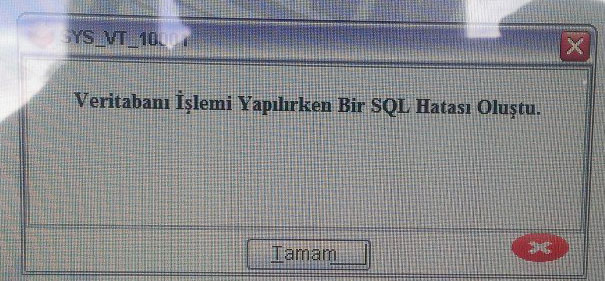 Uyap Editörde üst menüler (İmzala vs.) gözükmüyorsa Çözümü

Kullanıcılardaki .uki klasörünü silip dys ve uyap editörü yeniden başlatın."Pkcs11 kütüphanesi bulunamadı" Hatası Çözümü



Kelime işlemciyi açıp Araçlar + İmza Kütüphanesi + Dosyadan seçeceğimi seçip System32 içindeki akisp11.dll dosyasını seçip tamam dedikten sonra kelime işlemciyi kapatıp açınca düzelir.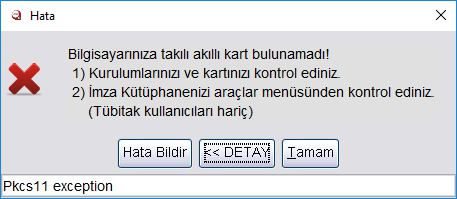 “Unable To Launch The Application” Hatası Çözümü



Bilgisayarım / C Sürücüsü altında Kullanıcılar (Users) klasörü altında Bilgisayarı Kullanan kişinin Kullanıcı Adı ile açılmış olan Klasörün içinde (.java.policy) dosyasının olup olmadığı kontrol edilir. Yoksa  Ekteki .javapolicy dosyasını  C:\Kullanıcılar\Kullanıcı adı\ altına kopyalayınız.
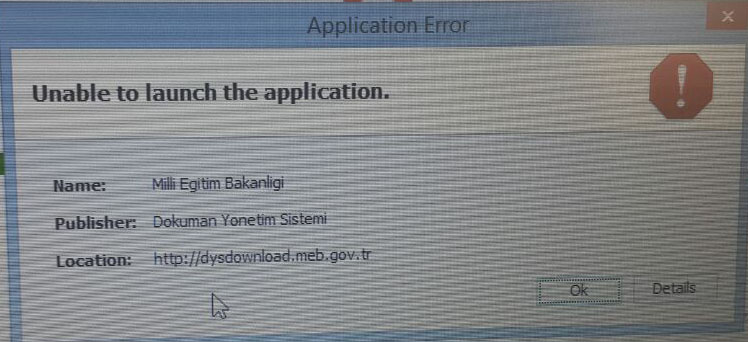  Aktif Görevlendirmeniz Yok Hatası Çözümü

 

İl/İlçe/Okul DYS yöneticisi tarafından tanımlama yapılmamıştır.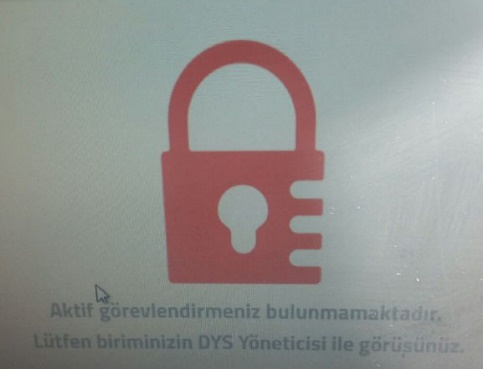 Application-Blocked Hatası Çözümü



Denetim Masası + Java Konsol + Security + Edit list kısmına güvenli siteler eklenmemiştir. Aşağıdaki sitelerin eklenmesi gerekmektedir.

http://*.meb.gov.tr
http://dys.meb.gov.tr
http://dysdownload.meb.gov.tr
http://dysegitim.meb.gov.tr
http://kamusm.gov.tr
http://kbs.gov.tr
http://reporteokul.meb.gov.tr
https://aioraporlar.meb.gov.tr
https://dys.meb.gov.tr
https://dysdownload.meb.gov.tr
https://dysegitim.meb.gov.tr
https://giris.turkiye.gov.tr/Giris/
https://javadl-esd-secure.oracle.com:443
https://kesenek.sgk.gov.tr/KesenekWeb/
https://nesbireysel.kamusm.gov.tr
https://nesbireysel.kamusm.gov.tr/kart/sifre/Degistirme.go?AkisID=140
https://nesbireysel.kamusm.gov.tr/nbimzali.go
https://nesbireysel.kamusm.gov.tr:8080
https://portal.kamusm.gov.tr/bp/eimzaligonder.go
https://kesenek.sgk.gov.tr:443

sitelerini ekleyiniz. Ok diyerek ekrandan çıkınız.
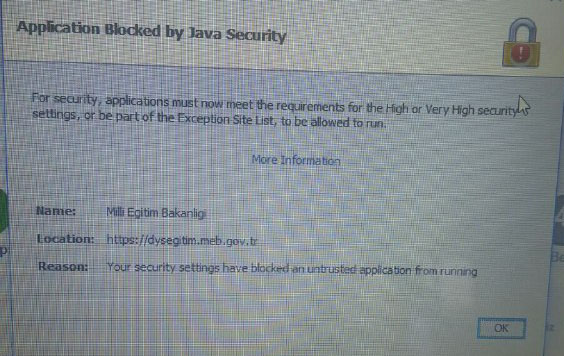 Onay Listesi Hatası ve Çözümü



Onay listesindeki Okul Müdürü ismi ile Kelime İşlemcideki Okul müdürü ismi aynı olmalıdır. Tek harf eksik olsa bile bu hatayı verir.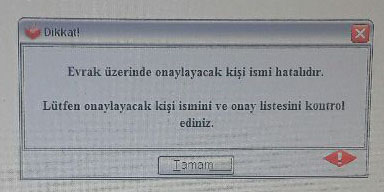 Web Tarayıcı programda Java Eklentilerinin aktif olup olmadığı kontrol edilir. Bunun için;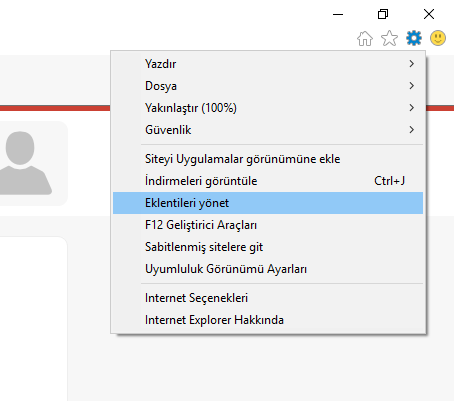 Tarayıcı Programın (İnternet Explorer) Araçlar bölümünden Eklentileri Yönet seçilirGöster Bölümünden “Tüm Eklentiler” seçilir. Yan Tarafta Java Plug-in’in Etkin Olup Olmadığı kontrol edilir. “Devre Dışı” olarak görünüyorsa üzerine tıklanıp aşağıda açılan detay penceresinden Etkinleştir tıklanarak Etkin hale getirilir.  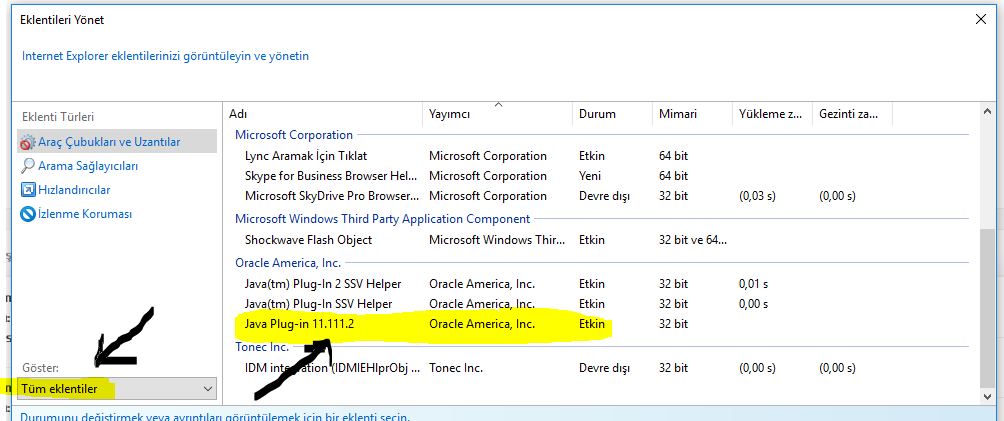 NOT: Bu ekranda Java eklentileri hiç görünmüyorsa Java programının bilgisayara yüklenmesi gerekmektedir. (www.java.com adresinden son sürüm indirilerek kurulur, yada Katılımsız Kurulum Programıyla kurulum yeniden yapılır.) 